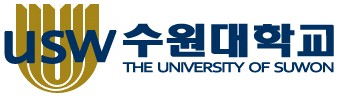 Topic DiscussionProfessor: Dr. Ian Done D. RamosSpring Semester 2020Student ProfileName: ee					          Nickname: dfdStudent Number: ddf        				Major: gdEmail: dd						Phone number: ffr...................................................................................................................................Tell me about yourself: (self-introduction)ffdWhat do you hope to learn in this course?dfdsfWho is your favorite national leader? Why?dfdsIt is believed that listening skills should be developed first before speaking to obtain more success in communicative tasks. Do you agree? Why / Why not?dfs* Students MUST complete this profile and submit it with an attached photo on the day we meet in the classroom. This will be your first class participation grade.